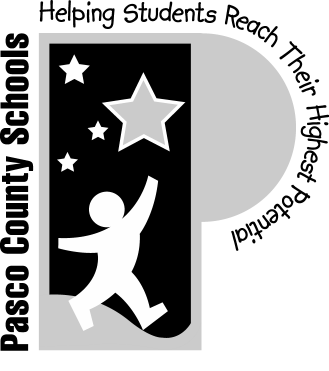 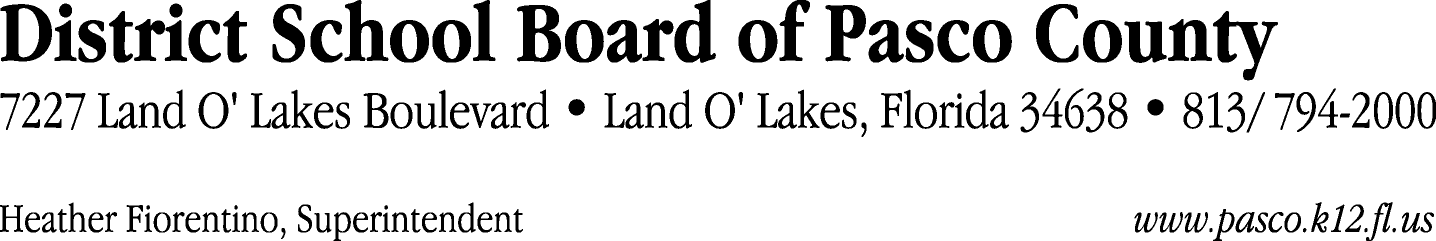 Finance Services Department813/ 794-2294	Fax:  813/ 794-2266727/ 774-2294	TDD:  813/ 794-2484352/ 524-2294						MEMORANDUMDate:	November 12, 2012To:	School Board Members	From:	Joanne Millovitsch, Director of Finance Re:	Attached Warrant List for October 30, 2012Please review the current computerized list. These totals include computer generated, handwritten and cancelled checks.Warrant numbers 852628 through 852933	2,347,505.94Amounts disbursed in Fund 372	67,694.17Amounts disbursed in Fund 378	32,429.87Amounts disbursed in Fund 110	647,337.14Amounts disbursed in Fund 421	73,601.42Amounts disbursed in Fund 373	136,794.55Amounts disbursed in Fund 370	3,396.92Amounts disbursed in Fund 422	951.94Amounts disbursed in Fund 398	2,276.00Amounts disbursed in Fund 410	301,100.79Amounts disbursed in Fund 715	429,073.99Amounts disbursed in Fund 711	20,718.29Amounts disbursed in Fund 379	20,204.63Amounts disbursed in Fund 795	5,002.83Amounts disbursed in Fund 792	245,422.96Amounts disbursed in Fund 793	33,877.28Amounts disbursed in Fund 713	10,238.29Amounts disbursed in Fund 390	267,372.24Amounts disbursed in Fund 397	40,000.00Amounts disbursed in Fund 921	2,827.49Amounts disbursed in Fund 714	336.42Amounts disbursed in Fund 425	2,663.56Amounts disbursed in Fund 291	1,250.00Amounts disbursed in Fund 298	1,250.00Amounts disbursed in Fund 434	1,685.16Confirmation of the approval of the October 30, 2012 warrants will be requested at the December 4, 2012 School Board meeting.